S2 Social Subjects Leith AcademySuggested Learning Activities in the event of School Closure or Self IsolationRemember you have Social Subjects 3 hours a week in School time. Pick and choose which activities you want to focus on. Some tasks will take longer than others. Written tasks can be completed in your jotter. Some activities can be completed online. Please scan the QR codes with your phone or tablet to access suggested websites and Clickview videos.   Some tasks in the grid can be completed more than once.The Clickview playlists have several videos in their playlist. This list will be updated by your teacher. Some videos have interactive questions you can try and then get feedback on from your teacher. Some tasks including Clickview require you to login with your Office 365 login. Remember this is your normal loginnumber@ea.edin.sch.uk followed by your usual login password. Read an article in a newspaper about a country other than the UK. It can be from a print newspaper or an online newspaper.Scan the QR code below or click the link to complete a report about what you have read.Click for Link to Form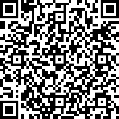  Look at the following information on Martin Luther King and complete:A fact-file about King – who he was, where he lived, where he was educated…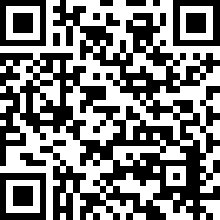 A newspaper report about the March on Washington and the impact this had 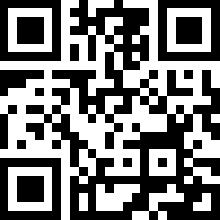 A poster about the civil rights movement (you may want to use some of King’s inspirational quotes) https://www.biography.com/activist/martin-luther-king-jrhttps://clickv.ie/w/bDam Look at the following information on Martin Luther King and complete:A fact-file about King – who he was, where he lived, where he was educated…A newspaper report about the March on Washington and the impact this had A poster about the civil rights movement (you may want to use some of King’s inspirational quotes) https://www.biography.com/activist/martin-luther-king-jrhttps://clickv.ie/w/bDamHuman Rights ResearchUse the information on the Amnesty International website  to research human rights.  You could create a powerpoint, a video, a poster.  Consider what human rights are, examples of countries which break them, what Amnesty does, campaigns they are working on.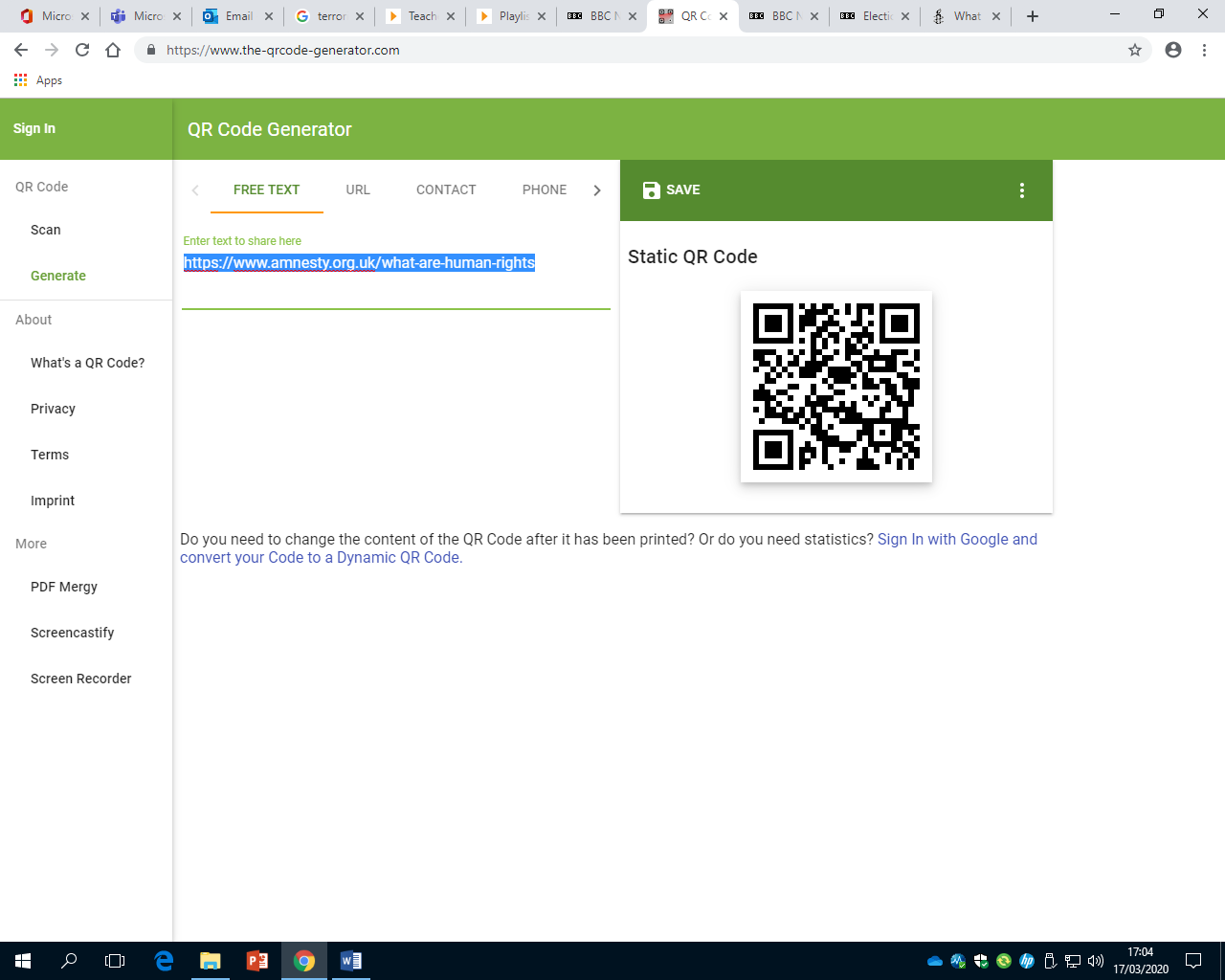 https://www.amnesty.org.uk/what-are-human-rightsClickview PlaylistsScan the links to subject playlists and choose a video to watch. Make notes in your jotter or submit answers to interactive questions if available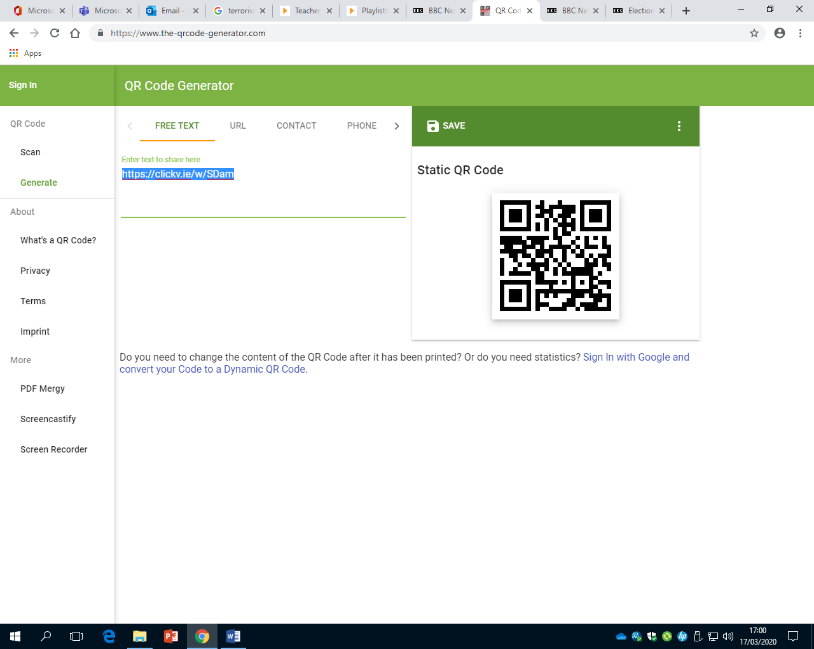 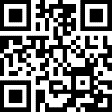 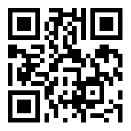 Geography                            History        Modern Studies         https://clickv.ie/w/yCam     https://clickv.ie/w/SCamClickview PlaylistsScan the links to subject playlists and choose a video to watch. Make notes in your jotter or submit answers to interactive questions if availableGeography                            History        Modern Studies         https://clickv.ie/w/yCam     https://clickv.ie/w/SCamRMPS  - Watch the video on Clickview on ‘What is Judaism ?’ Use the information on the film to create a powerpoint, poster or leaflet which explains the main beliefs in Judaism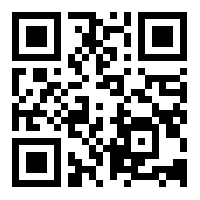 https://clickv.ie/w/zBamRMPS  - Watch the video on Clickview on ‘What is Judaism ?’ Use the information on the film to create a powerpoint, poster or leaflet which explains the main beliefs in Judaismhttps://clickv.ie/w/zBamGeography Country ProfilesUse the websites below to make country profiles. Complete them as posters, powerpoints or notes in your jotter. Include flags, capital cities, statistics, maps, development indicators. You could also research places to visit, popular food and famous people from the country.https://data.worldbank.org/countryhttps://data.un.org/en/index.html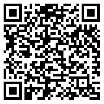 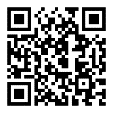 HISTORY Watch the film Testament of Youth. Write a report explaining the impact of World War One on women. Use key words such as munitions, nursing, difficulties, responsibility, sacrifice, danger, non-traditional, trauma, loss. 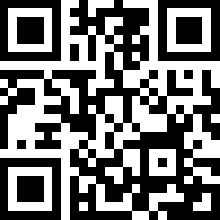 https://clickv.ie/w/RKZlHISTORY Watch the film Testament of Youth. Write a report explaining the impact of World War One on women. Use key words such as munitions, nursing, difficulties, responsibility, sacrifice, danger, non-traditional, trauma, loss. https://clickv.ie/w/RKZlMOD STUDS Watch this clip from Channel 4 news and use the information to write a newspaper report explaining to readers what the government has told people to do.  Your newspaper article should be 500-1000 words.  You could illustrate it with drawings or photographs.  Use newspapers or websites too.  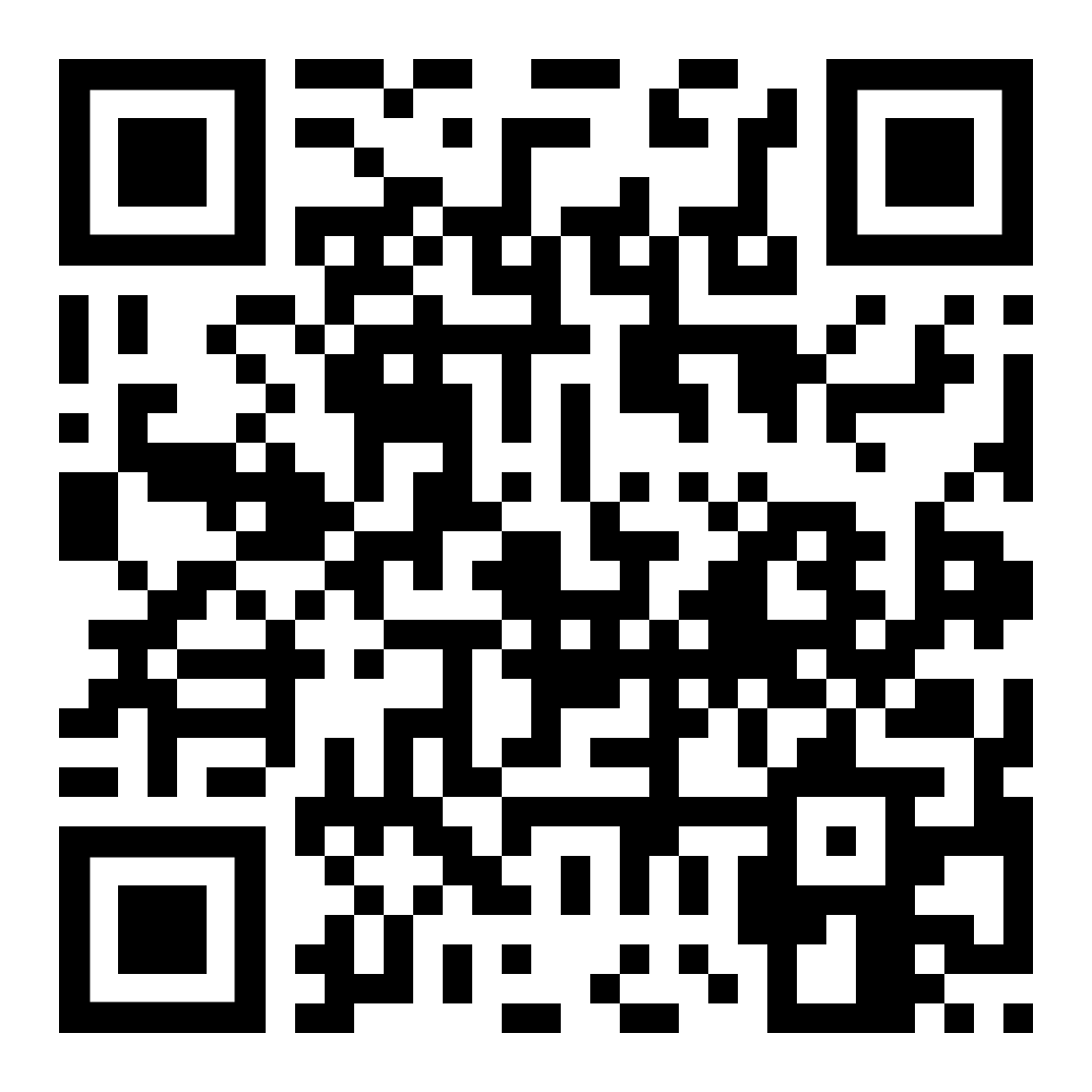 